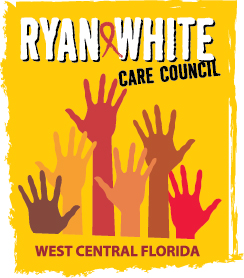 WEST CENTRAL FLORIDA RYAN WHITE CARE COUNCILRESOURCE PRIORITIZATION AND ALLOCATION RECOMMENDATIONS SUNCOAST HOSPICE, CLEARWATERTHURSDAY, JANUARY 12, 201711:00 A.M. – 12:30 P.M.	MINUTES CALL TO ORDERThe meeting was called to order by Nolan Finn, Chair at 10:58 a.m.  ATTENDANCEMembers Present: Marty Clemmons, Carla Baity, Ginny Boucher, Brandi Geoit, Nolan Finn, David Konnerth, Marilyn Merida, Priya Rajkumar, Jim Roth, Elizabeth Rugg, Eda DugasMembers Absent: Charlie Hughes, Joy WinheimGuests Present: Adrianne Emanuel, Vicky OliverRecipient Staff Present: Aubrey ArnoldLead Agency Staff Present: Demarcus HoldenHealth Council Staff Present: Lisa Nugent, Katie ScusselCHANGES TO AGENDANolan Finn requested that the Part A Reallocation Request be made into an information item; not an action item.  ADOPTION OF MINUTESDave Konnerth asked for the detail on the Part B reallocation request to be added to the minutes. The minutes for November 10, 2016 were approved (M: Roth; S: Merida) with changes. CARE COUNCIL REPORTDave Konnerth gave the report on the last Care Council meeting on January 4, 2017. The Part A recipient announced that the e2Hillsborough system has launched. They are currently hiring a systems coordinator to help with local coordination of the new system. System enhancements will be added to e2 for quality management tracking. Part A is expecting a partial grant award in 2017.Part B announced that their Request for Applications (RFA) have been awarded and contracting and negotiations are ongoing. Part B is expecting a visit from the Department of Health (DOH) central office in Tallahassee in early February and they will most likely attend the February Care Council meeting. Official business included: the approval of four member applications (two new members, one second term, one associate member) and a review of revisions to the bylaws which will sit on the table for 30 days and be voted on in FebruaryQUAERTERLY EXPENDITURE REPORTS Aubrey discussed the Part A quarterly expenditure report. Members discussed lines that were over or under spent. Aubrey has a spending plan/reallocations proposed for how to ensure that the grant funds are fully expended by the end of the contract year. The Part A contract will be closed out 90 days after the end of the grant year. Demarcus discussed the Part B quarterly expenditure report. Members discussed lines that were over or under spent. Part B is currently working on reallocations for the end of the contract year to ensure all funds are expended. Reallocations should be ready for next month’s meeting and will be an informational item. PART A REALLOCATION REQUESTAubrey discussed the amounts and service categories that are being reallocated. Since it is within the last 90 days of the Part A contract, this item is informational and does not need to be voted on by the committee or Care Council. COMMUNITY INPUT/ ANNOUNCEMENTS Marylin announced that the Ryan White Part D Funding Opportunity Announcement (FOA) has been posted and they are working on the local application. The FOA is for three years and focuses on youth intervention. Jim gave an update on what Planning and Evaluation had discussed at their morning meeting including: the statewide and local integrated plan goals. Additional announcements will be shared via the Ryan White InformationShare.ADJOURNMENT There being no further business to come before the committee, the meeting was adjourned at  11:41 a.m. 